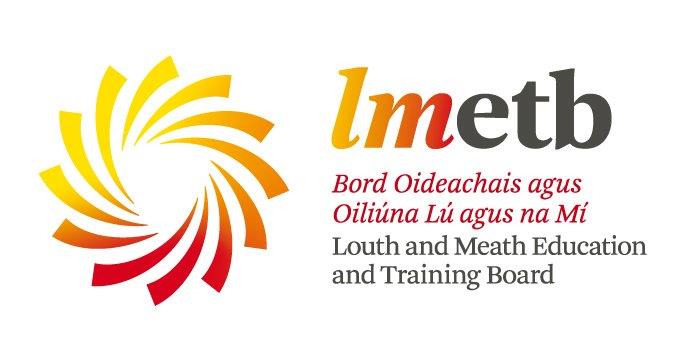 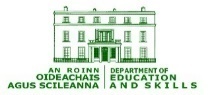  Service Grants SApplications are now invited from community groups and voluntary organisations for support regarding the delivery of educational programmes under LMETB’s Community Education Programme.In line with Government guidelines for usage of funding, priority will be given to courses/programmes which aim to work with individuals and groups that experience particular and acute barriers to participation in adult learning, in particular those who wish to access learning locally, as a step to more active community involvement or certified learning. With this in mind programmes/courses should aim to address some/all of the following:Specifically target educational and social disadvantage  Promote social inclusionFoster personal development and skills enhancement for group membersWiden participation in learning by adults from all sectors of our communityProgrammes should aim to develop the individual’s self-confidence and educational skills base in order to enable and facilitate their development and participation in the life of their community. Community-based courses are often the first step towards further options and choices for the adult learner.The latest date for receipt of completed applications is Friday 18th December 2020. If successful, the courses/s must be completed by Friday 28th May 2021. The application form is downloadable from www.lmetb.ie or is available by contacting: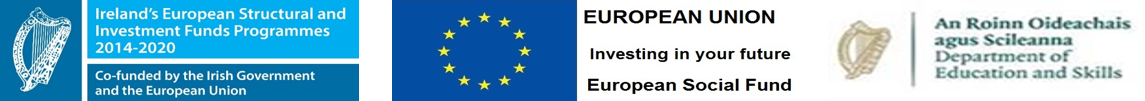 Spring 2021Community Education Service GUIDELINES FOR Community Education Direct Tuition HoursDefinition of Community Education:Community education is outside the formal education sector and aims to enhance learning, foster empowerment and contribute to civic society. It is delivered in local areas in response to community needs and interests. It supports social cohesion, with local community groups playing an important role in community education provision. It provides opportunities for intergenerational learning, builds self-confidence and self-esteem and for those with low skills or a negative experience of formal education it can provide a stepping stone to further learning, qualifications and rewarding work. (CEFA, “Community Education in Action”, 2013 www.cefa.ie; DES Operational Guidelines for Community Education Providers 2012)PurposeThe purpose of the Community Education Tuition Scheme is to provide tuition for community education initiatives in the local community. Groups can apply for Direct or Online Tuition Hours – the group can identify a subject area and apply to LMETB. LMETB will then organise the tutor and pay them directly. Priority  In line with Government guidelines for usage of funding, priority will be given to courses/programmes which aim to work with individuals and groups that experience barriers to participation in adult learning, in particular those who wish to access learning locally as a step to more active community involvement or certified learning. With this in mind programmes/courses should aim to address some/all of the following:Specifically target educational and social disadvantage  Promote social inclusionFoster personal development and skills enhancement for group membersWiden participation in learning by adults from all sectors of our communityTarget Groups for Community Education ProgrammesAdults with low or no formal qualifications or low literacy levels, especially those with less than upper second level education.The unemployed particularly those who are long term unemployedOne parent familiesTravellersMigrants/refugees/asylum seekersOlder people People with a disabilityDisadvantaged women and men, particularly those living in rural isolation or RAPID areasThe homeless Ex-offenders Substance misusersUnderemployed/sessional and seasonal workersDependents of those who are unemployedLow skilled people outside the labour forceFunding is available for:Tutor fees only. Funding is not available for:Community centre/group resources such as computers, cookers, tables etc.RentPublicity and Administration costs incurred by the groupRepeat funding of groups for the same activities; such groups need to identify progression routes for participants or clearly illustrate that new members are being engaged in such coursesYouth Clubs/ Groups Sports ClubsFor people under the age 18Other points to noteIn assessing applications from established groups priority will be given to those showing innovation in course selection and in engaging new learners. Under the Tuition Hours Scheme:The funding of individuals to carry out training on behalf of a group is not acceptable (i.e. if the person applying for funding is the proposed tutor for the course).
A separate application form needs to be completed for each course applied for.Since Spring 2018 grant applications no longer exist and funding will only be provided for direct or online tuition. For more information, please contactLouth  Ann Gallagher          Tel:  086 7870854     Email:  agallagher@lmetb.ie Meath Marina Cunningham Tel:  086 0676657    Email:  mcunningham@lmetb.ie       Community Education 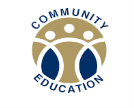 This is an example of some of the courses we can provideSigned on behalf of the group:	_____________________________________Position in group:		_______________        Date: ______________Please fill in all sections of this form and return no later than Friday 18th December 2020 to: (If you require a Word version of this document please contact us by e-mail)(Má theastaíonn cóip de Na doiciméid i nGaeilge déan teagmháil le mcunningham@lmetb.ie.ie or agallagher@lmetb.ie	 Checklist Ensure all areas in the application have been completed in full.Application ProcessSuccessful Applications If your application is successful, you will receive by post a Letter of Approval with a Terms and Conditions prior to commencement of the course. The approval letters/emails will be issued in late December 2020 or early January 2021. Please ensure that no classes begin until you receive a letter/email of offer. Letter/email of offer will only be sent once we have an available tutor for the course.Unsuccessful Applications If your Application is unsuccessful we will contact, you by post/email late January.Please note if the Application Form is not completed in full this will be deemed unsuccessful.If you have any queries on your application, please do not hesitate to contact us.Please ensure all sections of this form have been completed Marina CunninghamCommunity Education Facilitator (Meath)Further Education & TrainingLouth Meath Education and Training BoardRailway Street, Navan, Co. Meath 086 0676657  
Email: MCunningham@lmetb.ieAnn GallagherCommunity Education Facilitator (Louth) Further Education & TrainingLouth Meath Education and Training BoardChapel Street, Dundalk, Co. LouthTel: 086 7870854   
Email: agallagher@lmetb.ieGROUP BACKGROUND INFORMATIONGROUP BACKGROUND INFORMATIONName of Community/Voluntary GroupYear group was establishedTax/Charity Number Tax/Charity Number Aims and Objectives of the Group/ServiceAims and Objectives of the Group/ServiceNumbers of members in Group                  Numbers of members in Group                  Details of Contact Person in Group/Service Name ___________________________________ Contact Number __________________ Address __________________________________________________________________Email ___________________________________________________________________Details of Contact Person in Group/Service Name ___________________________________ Contact Number __________________ Address __________________________________________________________________Email ___________________________________________________________________Previous or current work of your group in the following areas: Education/Training/Community DevelopmentPrevious or current work of your group in the following areas: Education/Training/Community DevelopmentPREVIOUS AND CURRENT FUNDING INFORMATION PREVIOUS AND CURRENT FUNDING INFORMATION PREVIOUS AND CURRENT FUNDING INFORMATION PREVIOUS AND CURRENT FUNDING INFORMATION Has the group received funding before from LMETB?      Yes                             No 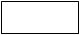 If yes, please supply the following detailsHas the group received funding before from LMETB?      Yes                             No If yes, please supply the following detailsHas the group received funding before from LMETB?      Yes                             No If yes, please supply the following detailsHas the group received funding before from LMETB?      Yes                             No If yes, please supply the following detailsYear DetailsDetailsService which provided the funding (e.g. Community Education, Youth Office etc.,)Has the group received core/capital funding in 2019?      Yes                             No If yes, please supply the following detailsHas the group received core/capital funding in 2019?      Yes                             No If yes, please supply the following detailsHas the group received core/capital funding in 2019?      Yes                             No If yes, please supply the following detailsHas the group received core/capital funding in 2019?      Yes                             No If yes, please supply the following detailsDetails for which funding was receivedDetails for which funding was receivedService/Organisation who provided the fundingService/Organisation who provided the fundingWill the group receive funding from other sources towards this proposed course? (E.g. other agencies or participants fees)                                     Yes                              No If yes, please supply the following detailsWill the group receive funding from other sources towards this proposed course? (E.g. other agencies or participants fees)                                     Yes                              No If yes, please supply the following detailsWill the group receive funding from other sources towards this proposed course? (E.g. other agencies or participants fees)                                     Yes                              No If yes, please supply the following detailsWill the group receive funding from other sources towards this proposed course? (E.g. other agencies or participants fees)                                     Yes                              No If yes, please supply the following detailsFunding Provided By or Participants FeesFunding Provided By or Participants FeesAmount and PurposeAmount and PurposeDETAILS OF COURSE FOR WHICH YOU ARE APPLYING FOR FUNDINGDETAILS OF COURSE FOR WHICH YOU ARE APPLYING FOR FUNDINGName of CourseName of CourseWill Certification be offered to participants?           Yes                               No If yes, please supply the following detailsWill Certification be offered to participants?           Yes                               No If yes, please supply the following detailsCourse LevelCertifying Body (E.g. QQI, Red Cross etc.,)Outline how you have identified the need for this course with your group/within your community.Please tick the following:Progression from previous course/s                           Yes                               No Is this a new  course                                                       Yes  NoWith New Learners                                                        Yes NoOutline how you have identified the need for this course with your group/within your community.Please tick the following:Progression from previous course/s                           Yes                               No Is this a new  course                                                       Yes  NoWith New Learners                                                        Yes NoState how the proposed course/project aims to address the following issues and also how it will contribute to improving the quality of life of the individual and/or the local community Target educational and social disadvantage

Promote social inclusion

Foster personal development and skills enhancement for group members
Widen participation in learning by adults from all sectors of our communityState how the proposed course/project aims to address the following issues and also how it will contribute to improving the quality of life of the individual and/or the local community Target educational and social disadvantage

Promote social inclusion

Foster personal development and skills enhancement for group members
Widen participation in learning by adults from all sectors of our communitySPECIFIC COURSE DETAILSSPECIFIC COURSE DETAILSSPECIFIC COURSE DETAILSProposed Venue of CourseProposed Venue of CourseProposed Location Or is this an Online Course              Yes       No                                                    Or is this an Online Course              Yes       No                                                    Or is this an Online Course              Yes       No                                                    Number of Participants?                                            Male                               Female    Number of Participants?                                            Male                               Female    Number of Participants?                                            Male                               Female    Target Group(Please tick the category that applies to your group – in particular the participants who will be taking part in the programme for which you are seeking funding)Target Group(Please tick the category that applies to your group – in particular the participants who will be taking part in the programme for which you are seeking funding)Target Group(Please tick the category that applies to your group – in particular the participants who will be taking part in the programme for which you are seeking funding)Duration of the Course    (E.g. 2 hours per week for 6 weeks)Proposed Day/Time(E.g. Monday  - 9.30am to 11.30am)Total Number of Hours for Course (E.g. 6 weeks’ x 2 Hours = 12 Hours Total)Proposed Start DateHow will you recruit participants for this course? If Other please give details ___________________________________________________ How will you recruit participants for this course? If Other please give details ___________________________________________________ How will you recruit participants for this course? If Other please give details ___________________________________________________ Do you agree to tell participants that the course is been funded and delivered by
Louth Meath Education & Traning Board                            Yes                                No Do you agree to tell participants that the course is been funded and delivered by
Louth Meath Education & Traning Board                            Yes                                No Do you agree to tell participants that the course is been funded and delivered by
Louth Meath Education & Traning Board                            Yes                                No Marina CunninghamCommunity Education Facilitator (Meath) Further Education & TrainingLouth and Meath Education and Training BoardRailway Street, Navan, Co. Meath 086-0676657   mcunningham@lmetb.ieAnn GallagherCommunity Education Facilitator (Louth) Further Education & TrainingLouth and  Meath Education and Training BoardChapel Street, Dundalk, Co. Louth 086 7870854   agallagher@lmetb.ieChecklistGroup Background InformationPrevious and Current Funding DetailsDetails of Course for which you are applying for FundingSpecific Course DetailsSignature Marina CunninghamCommunity Education Facilitator (Meath) Further Education & TrainingLouth and Meath Education and Training BoardRailway Street, Navan, Co. Meath 086-0676657   mcunningham@lmetb.ieAnn GallagherCommunity Education Facilitator (Louth) Further Education & TrainingLouth and Meath Education and Training BoardChapel Street, Dundalk, Co. Louth 086 7870854   agallagher@lmetb.ie